		  	STOWARZYSZENIE    SĘDZIÓW   POLSKICH    „IUSTITIA”oraz Krajowa Szkoła Sądownictwa i Prokuratury,przy współudziale Prokuratury Generalnej i Naczelnej Rady Adwokackiejzaprasza naKONFERENCJĘ" Postępowanie karne przed sądem po 1 lipca 2015 r. - pierwsze doświadczenia"pod honorowym patronatem Pierwszego Prezesa Sądu NajwyższegoProf. dr hab. Małgorzaty Gersdorf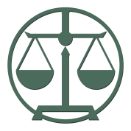 która odbędzie się w Warszawie dnia 29 września 2015 r./wtorek/w auli Prokuratury Generalnej przy ul. Rakowieckiej 26/30 Program konferencji09.00-09.30 Rejestracja 09.30 	Przywitanie – Prokurator Generalny - gospodarz (lub inny wskazany przez niego prokurator) 	oraz Prezes Stowarzyszenia Sędziów Polskich Iustitia      	Moderator – SSR Łukasz Kluska 10.00  „Rola prokuratora w nowym modelu postępowania przed Sądem" – Z-ca Przewodniczącego 	KRP prokurator Sławomir Posmyk10.20  „Tryby konsensualne, ich kształt i rola w nowym modelu postępowania" – prof. Paweł 	Wiliński10.40   „Sprawiedliwy wyrok w nowym modelu postępowania karnego” -  adw. dr Łukasz Chojniak 11.00   Dyskusja11.30   Przerwa kawowa  12.00   „Znowelizowany proces karny z punktu widzenia sędziego odwoławczego" – SSO Krzysztof 	  	Petryna12.20  „Czy wykroczenia muszą być objęte kognicją sądu na tle znowelizowanych przepisów 	 	Kodeksu postępowania w sprawach o wykroczenia?” – SSR Andrzej Skowron12.40 	Dyskusja14.00   Przerwa na lunch 14.30 Dyskusja i podsumowanie – kolejność wg zapisów na listę dyskutantów prowadzonej przez 	moderatora.16.30   Zakończenie konferencji